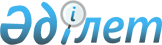 Об установлении ограничительных мероприятий
					
			Утративший силу
			
			
		
					Решение акима Березовского сельского округа Кызылжарского района Северо-Казахстанской области от 27 апреля 2021 года № 9. Зарегистрировано Департаментом юстиции Северо-Казахстанской области 27 апреля 2021 года № 7359. Утратило силу - решением акима Березовского сельского округа Кызылжарского района Северо-Казахстанской области от 3 июля 2021 года № 19
      Сноска. Утратило силу - решением акима Березовского сельского округа Кызылжарского района Северо-Казахстанской области от 03.07.2021 № 19 (вводится в действие со дня его первого официального опубликования).
      В соответствии с подпунктом 7) статьи 10-1 Закона Республики Казахстан "О ветеринарии", на основании представления главного государственного ветеринарно-санитарного инспектора Кызылжарского района от 2 апреля 2021 года № 01-11/104 аким Березовского сельского округа РЕШИЛ:
      1. Установить ограничительные мероприятия, в связи с выявлением болезни ринопневмонии у лошадей, на территории конефермы товарищества с ограниченной ответственностью "Гончаровка" в селе Гончаровка Березовского сельского округа Кызылжарского района Северо-Казахстанской области.
      2. Контроль за исполнением настоящего решения оставляю за собой.
      3. Настоящее решение вводится в действие со дня его первого официального опубликования.
					© 2012. РГП на ПХВ «Институт законодательства и правовой информации Республики Казахстан» Министерства юстиции Республики Казахстан
				
      Аким Березовского сельского округа
Кызылжарского района
Северо-Казахстанской области

А. Дауренбеков
